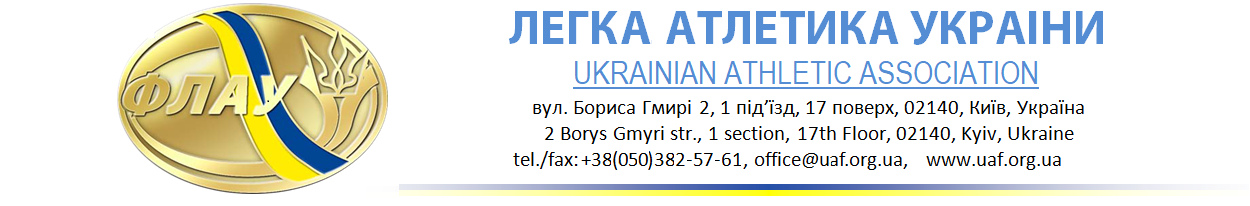 29 січняПРЕС-РЕЛІЗРатифіковано юніорський рекорд Європи Ярослави МагучіхЄвропейська легка атлетика (ЕА) ратифікувала рекорд Європи U20 зі стрибків у висоту (2,04 м), встановлений українкою Ярославою Магучіх на чемпіонаті світу у Досі. Про це ЕА повідомила ФЛАУ листом від імені її виконавчого директора Крістіана Мілза.2,04 м – Ярослава Магучіх (Україна) – встановлено 30 вересня 2019 року (Доха, Катар)Нагадаємо, що 2,04 метри стали також світовим рекордом U20 та принесли Магучіх срібну медаль чемпіонату світу зі стрибків у висоту.Прес-служба Легкої атлетики Україниwww.uaf.org.uawww.facebook.com/UkrainianAthleticswww.youtube.com/UkrAthletic